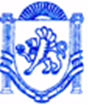 РЕСПУБЛИКА КРЫМБАХЧИСАРАЙСКИЙ РАЙОНВЕРХОРЕЧЕНСКИЙ СЕЛЬСКИЙ СОВЕ __ СЕССИЯ 2 СОЗЫВА                                                                         РЕШЕНИЕ №                                             ПРОЕКТОт __________2024 года                                                                       с. Верхоречье О внесении изменений в решение 46 сессии Верхореченского сельского совета 1 созыва от 28.03.2019 г. № 399 «Об утверждении Положения об оплате труда лиц, замещающих муниципальные должности, муниципальныхслужащих администрации Верхореченского сельского поселенияБахчисарайского района Республики Крым (с изменениями)»В соответствии со ст.ст.86, 136 Бюджетного кодекса Российской Федерации, ст. 35 Федерального закона от 6 октября 2003 года № 131-ФЗ «Об общих принципах организации местного самоуправления в Российской Федерации», статьей 22 федерального закона от 2 марта 2007 года № 25-ФЗ «О муниципальной службе в Российской Федерации», статьей 25 Закона Республики Крым от 16 сентября 2014 года № 76-ЗРК «О муниципальной службе в Республике Крым», Законом Республики Крым от 16 сентября 2014 года № 78-ЗРК «О Реестре должностей муниципальной службы в Республике Крым», Законом Республики Крым от 9 декабря 2014 года № 26-ЗРК/2014 «О порядке присвоения и сохранения классных чинов муниципальных служащих в Республике Крым», постановлением Совета министров Республики Крым от 26 сентября 2014 года № 362 «О предельных нормативах формирования расходов на оплату труда депутатов, выборных должностных лиц местного самоуправления, муниципальных служащих в Республике Крым» (с изменениями), постановлением Совета министров Республики Крым от 09 февраля 2018года № 56 «О внесении изменений в некоторые постановления Совета Министров Республики Крым», постановлением Совета министров Республики Крым от 05 марта 2015 года № 86 «Об утверждении нормативов формирования расходов на содержание органов местного самоуправления в Республике Крым» (с изменениями и дополнениями), Уставом муниципального образования Верхореченское сельское поселение Бахчисарайского района Республики КрымВЕРХОРЕЧЕНСКИЙ СЕЛЬСКИЙ СОВЕТ РЕШИЛ:Внести в приложение № 1 Положения об оплате труда лиц, замещающих муниципальные должности, муниципальных служащих администрации Верхореченского сельского поселения Бахчисарайского района Республики Крым следующие изменения:1.1 в пункте 3 раздела 2 слова «Единовременная выплата при предоставлении ежегодного оплачиваемого отпуска начисляется в размере 135 % от ежемесячного денежного содержания.» заменить словами «Единовременная выплата при предоставлении ежегодного оплачиваемого отпуска начисляется в размере 200 % от ежемесячного денежного содержания.».2. Настоящее решение вступает в силу с момента его принятия.3. Настоящее решение подлежит обнародованию на официальном Портале Правительства Республики Крым на странице Бахчисарайского муниципального района bahch.rk.gov.ru в разделе Муниципальные образования района, подраздел Верхореченское сельское поселение, а также на официальном сайте администрации Верхореченского сельского поселения Бахчисарайского района Республики Крым в сети «Интернет». Председатель Верхореченского сельского совета-глава администрации Верхореченского сельского поселения 		                                                                  Османова К.Н.Приложение №1                                                                        в редакции решения № ___ от _____2024 г.ПОЛОЖЕНИЕоб оплате труда лиц, замещающих муниципальные должности, муниципальных служащих администрации Верхореченского сельского поселения Бахчисарайского района Республики Крым1. Общие положенияНастоящее Положение об оплате труда лиц, замещающих муниципальные должности, муниципальных служащих  Администрации Верхореченского сельского поселения Бахчисарайского района Республики Крым (далее – Положение) разработано в соответствии с Федеральным законом РФ от 02.03.2007 № 25-ФЗ «О муниципальной службе в Российской Федерации», Законом Республики Крым  от 16.09.2014 № 76-ЗРК «О Муниципальной службе в Республике Крым», Постановлением Совета министров Республики Крым «О внесении изменений в некоторые постановления Совета министров Республики Крым от 17 декабря 2018г  №636» ( постановление Совета Республики Крым от 05 марта 2015года №86 «Об утверждении нормативов формирования расходов на содержание органов местного самоуправления в Республике Крым» , постановление Совета Министров Республики Крым  от 26.09.2014 № 362 «О предельных нормативах формирования расходов на оплату труда депутатов, выборных должностных лиц местного самоуправления, муниципальных служащих в Республике Крым»(с изменениями) и регулирует оплату труда лиц, замещающих муниципальные должности, муниципальных служащих администрации Верхореченского сельского поселения Бахчисарайского района Республики Крым. Оплата труда лиц, замещающих муниципальные должностиОплата труда лиц, замещающих муниципальные должности, производится в виде ежемесячного денежного содержания с применением коэффициента 1,02 и состоит из должностного оклада и ежемесячного денежного поощрения:
         1.2 Размер денежного содержания лиц, замещающих
муниципальные должности, увеличиваются (индексируются) в соответствии с
законодательством Республики Крым в размерах и сроки, установленные для
государственных гражданских служащих Республики Крым. При увеличении
(индексации) предельных размеров денежного содержания лиц, замещающих
муниципальные должности, их размеры подлежат округлению до целого рубля в сторону увеличения.        1.3 При наличии экономии фонда оплаты труда производится выплата премии (в том числе к профессиональным праздникам и юбилейным датам).2. Лицам, замещающим муниципальные должности, предоставляется ежегодный отпуск с сохранением денежного содержания, размер которого определяется в порядке, установленном трудовым законодательством для исчисления средней заработной платы.3. Единовременная выплата при предоставлении ежегодного оплачиваемого отпуска производится на основании заявления лиц, замещающих муниципальные должности, о предоставлении отпуска.Единовременная выплата при предоставлении ежегодного оплачиваемого отпуска начисляется в размере 200 % от ежемесячного денежного содержания.При разделении отпуска на части единовременная выплата к отпуску производится к одной из его частей, указанной в заявлениях лиц, замещающих муниципальные должности.              В случае если лица, замещающие муниципальные должности, не использовали в течение календарного года своего права на ежегодный оплачиваемый отпуск, единовременная выплата производится в последнем месяце календарного года на основании письменного заявления.Лицам, замещающим муниципальные должности, впервые принятым на работу в органы местного самоуправления муниципального образования Верхореченского сельского поселения в текущем календарном году, и которым не был предоставлен ежегодный оплачиваемый отпуск, единовременная выплата к отпуску производится пропорционально полным календарным месяцам с момента приема на работу до окончания календарного года. В этом случае единовременная выплата к отпуску предоставляется в последнем месяце календарного года согласно заявления лиц, замещающих муниципальные должности.При увольнении лиц, замещающих муниципальные должности, единовременная выплата осуществляется за фактически отработанные полные календарные месяцы в текущем календарном году.Единовременная выплата к отпуску выплачивается исходя из установленного денежного содержания по замещаемой должности на момент ее выплаты.Оплата труда муниципальных служащих1. Оплата труда муниципального служащего производится в виде денежного содержания, которое состоит из должностного оклада муниципального служащего в соответствии с замещаемой им должностью муниципальной службы (далее - должностной оклад), а также из ежемесячных и иных дополнительных выплат:1) ежемесячная надбавка к должностному окладу за выслугу лет на муниципальной службе;2) ежемесячная надбавка за классный чин;3) ежемесячная надбавка к должностному окладу за особые условия муниципальной службы;4) ежемесячная надбавка к должностному окладу за работу со сведениями, составляющими  государственную тайну;5) премии за выполнение особо важных и сложных заданий, добросовестное и качественное выполнение своих обязанностей;6) единовременная выплата при предоставлении ежегодного оплачиваемого отпуска;7) ежемесячная материальная помощь;8) премий при наличии экономии фонда оплаты труда (в том числе к профессиональным праздникам и юбилейным датам)2. Выплата муниципальным служащим ежемесячных и иных дополнительных выплат, указанных в пункте 1 настоящего Положения, производится одновременно с выплатой должностного оклада за истекший месяц.3. Размеры должностных окладов муниципальных служащих администрации Верхореченского сельского поселения Бахчисарайского района Республики Крым устанавливаются в следующих размерах:3.1 Конкретные размеры должностных окладов муниципальных служащих определяются работодателем и утверждаются в штатном расписании.Должностные оклады могут увеличиваться (индексироваться) в соответствии с законодательством Российской Федерации и Республики Крым4. Ежемесячная надбавка к должностному окладу за выслугу лет на муниципальной службе устанавливается в зависимости от стажа муниципальной службы в следующих размерах:Стаж муниципальной службы определяется в соответствии с действующим законодательством. 5. Ежемесячная надбавка за классный чин устанавливается в следующих размерах:6. Ежемесячная надбавка к должностному окладу за работу со сведениями, составляющими государственную тайну, устанавливается в размерах и порядке, определяемых законодательством Российской Федерации.7. Предельный размер ежемесячной надбавки к должностному окладу за особые условия муниципальной службы устанавливается в размере до 130 процентов от должностного оклада, в том числе:- по высшим должностям муниципальной службы - в размере от 100 до 130     процентов должностного оклада;- по главным должностям муниципальной службы - в размере от 90 до 120 процентов должностного оклада;- по ведущим должностям муниципальной службы - в размере от 80 до 120 процентов должностного оклада;- по старшим должностям муниципальной службы - в размере от 70 до 120 процентов должностного оклада;- по младшим должностям муниципальной службы - в размере от 60 до 90 процентов должностного оклада;Ежемесячная надбавка к должностному окладу за особые условия муниципальной службы устанавливается муниципальному служащему распоряжением председателя Верхореченского сельского совета-главы администрации Верхореченского сельского поселения с учетом замещаемой должности муниципальной службы, сложности, напряженности, объема и эффективности выполняемой муниципальным служащим работы, уровня ответственности, самостоятельности при принятии решений.Конкретный размер ежемесячной надбавки к должностному окладу за особые условия муниципальной службы может повышаться, но не выше максимального размера по соответствующей группе должностей муниципальной службы, в зависимости от повышения сложности и напряженности в работе или понижаться, но не ниже минимального размера по соответствующей группе должностей муниципальной службы, в зависимости от понижения сложности и напряженности в работе.8. Премия за выполнение особо важных и сложных заданий, добросовестное и качественное выполнение своих обязанностей устанавливается персонально каждому муниципальному служащему с учетом обеспечения задач и функций органа местного самоуправления и исполнения должностных обязанностей муниципальным служащим.Выплата премии за выполнение особо важных и сложных заданий производится в пределах и за счет средств, предусмотренных на соответствующие цели при формировании фонда оплаты труда, а также за счет экономии фонда оплаты труда. Размер премии за выполнение особо важных и сложных заданий, выплачиваемой за счет экономии фонда оплаты труда, максимальным размером не ограничивается.Премирование муниципального служащего за выполнение особо важных и сложных заданий производится на основании распоряжения председателя Верхореченского сельского совета-главы администрации Верхореченского сельского поселения.Премирование может производиться по итогам работы за квартал или год, к профессиональным праздникам и юбилейным датам (при экономии фонда оплаты труда).При экономии фонда оплаты труда муниципальным служащим может выплачиваться премия по результатам работы.  Данная премия максимальным размером не ограничивается и выплачивается согласно распоряжения председателя Верхореченского сельского совета-главы администрации Верхореченского сельского поселения. 8.1. В случае   возникновения на территории муниципального образования Верхореченское сельское поселение Бахчисарайского района Республики Крым и (или) муниципального образования Бахчисарайский район Республики   Крым чрезвычайной ситуации   федерального и (или) регионального характера, может осуществляться материальное стимулирование (премирование) муниципальных служащих, связанное с увеличением объема выполняемой ими работы в период ликвидации чрезвычайной ситуации и ее последствий».9.  Единовременная выплата при предоставлении ежегодного оплачиваемого отпуска муниципального служащего производится в размере двух должностных окладов.Единовременная выплата производится на основании заявления муниципального служащего о предоставлении отпуска.При разделении отпуска на части единовременная выплата к отпуску производится к одной из его частей, указанной в заявлении муниципального служащего.Муниципальным служащим, впервые принятым на работу в органы местного самоуправления Верхореченского муниципального образования в текущем календарном году, и которым не был предоставлен ежегодный оплачиваемый отпуск, единовременная выплата к отпуску производится пропорционально полным календарным месяцам с момента приема на работу до окончания календарного года. В этом случае единовременная выплата к отпуску предоставляется в последнем месяце календарного года по письменному заявлению муниципального служащего.В случае если муниципальный служащий в текущем календарном году не использовал своего права на ежегодный оплачиваемый отпуск, единовременная выплата производится в последнем месяце календарного года на основании письменного заявления муниципального служащего.При увольнении муниципального служащего, единовременная выплата осуществляется за фактически отработанные полные календарные месяцы в текущем календарном году.Единовременная выплата к отпуску выплачивается исходя из установленного штатным расписанием должностного оклада по замещаемой должности на момент ее выплаты.10.  Ежемесячная материальная помощь устанавливается в размере 16.67 % от оклада и производится на основании распоряжения председателя Верхореченского сельского совета- главы администрации Верхореченского сельского поселения.4. Формирование фонда оплаты труда лиц, замещающихмуниципальные должности, муниципальных служащих  Предельный норматив формирования фонда оплаты труда депутатов, выборных должностных лиц местного самоуправления в расчете на год составляет 14 предельных размеров денежных содержаний.Предельный размер годового фонда оплаты труда муниципальных служащих составляет 41,5 должностных окладов всех муниципальных служащих   в целом в органе местного самоуправления.    При формировании фонда оплаты труда муниципальных служащих сверх средств, направляемых для выплаты должностных окладов, применяются следующие нормативы формирования расходов на оплату труда (в расчете на год):1)  ежемесячной надбавки за классный чин для муниципальных служащих – в размере четырех должностных окладов;2)  ежемесячной надбавки к должностному окладу за выслугу лет на муниципальной службе – в размере трех должностных окладов;3)  ежемесячной процентной надбавки к должностному окладу за работу со сведениями, составляющими государственную тайну – в размере одной второй должностного оклада;4)  ежемесячной надбавки к должностному окладу за особые условия муниципальной службы – в размере четырнадцати окладов;5)  премий за выполнение особо важных и сложных заданий в размере четырех должностных окладов;6)  единовременной выплаты при предоставлении ежегодного оплачиваемого отпуска и материальной помощи – в размере двух должностных окладов.Руководитель соответствующего органа местного самоуправления вправе перераспределять средства для оплаты труда муниципальных служащих между выплатами, предусмотренными настоящим пунктом. Объем расходов на оплату труда муниципальных служащих муниципального образования Верхореченское сельское поселение Бахчисарайского района Республики Крым, предусмотренный в местном бюджете, может превысить предельный норматив фонда оплаты труда, установленный пунктом 2 раздела 4 настоящего Положения:- в случае прекращения полномочий депутатов, выборных должностных лиц органа местного самоуправления муниципального образования Верхореченское сельское поселение Бахчисарайского района Республики Крым - на сумму фактически произведенных расходов на компенсационные выплаты в связи с реализацией соответствующих организационно-штатных мероприятий;- в случае возникновения на территории муниципального образования Верхореченское сельское поселение Бахчисарайского района Республики Крым и (или) муниципального образования Бахчисарайский район Республики Крым чрезвычайной ситуации федерального и (или) регионального характера – на сумму фактически произведенных расходов на материальное стимулирование муниципальных служащих в связи с увеличением объема выполняемой работы в период ликвидации чрезвычайной ситуации и ее последствий».5.Финансирование расходов на оплату труда лиц, замещающих муниципальные должности, муниципальных служащихФинансирование расходов на выплату денежного содержания лиц, замещающих муниципальные должности и муниципальных служащих, осуществляется за счет средств местного бюджета в пределах фонда оплаты труда, определенного в соответствии с разделом 4 настоящего Положения. При увеличении (индексации) предельных размеров денежных содержаний депутатов, выборных должностных лиц местного самоуправления, предельных размеров должностных окладов муниципальных служащих и ежемесячных надбавок за классный чин муниципальных служащих их размеры подлежат округлению до целого рубля в сторону увеличения.В случае прекращения полномочий депутатов, выборных должностных лиц местного самоуправления, главы местной администрации объем расходов на оплату труда лиц, замещающих муниципальные должности, и муниципальных служащих, предусмотренный в местном бюджете, может превысить предельный норматив формирования фонда оплаты труда, установленный пунктом 1 раздела 4 и подпунктом 6 пункта 3 раздела 4 настоящего Положения, на сумму фактически произведенных расходов на компенсационные выплаты в связи с реализацией соответствующих организационно-штатных мероприятийИзменения в системе оплаты труда лиц, замещающих муниципальные должности, муниципальных служащих и работников, осуществляется исключительно в форме внесения изменений и дополнений в настоящее Положение.Наименование должности муниципальной службыДолжностной оклад, руб.Председатель Верхореченского сельского совета -глава администрации Верхореченского сельского поселения44 255,00 Наименование должности муниципальной службыЕжемесячное денежное поощрение, руб.Председатель Верхореченского сельского совета -глава администрации Верхореченского сельского поселения4 917,00Наименование должности муниципальной службыРазмер должностного оклада, руб.Группа «главные должности»Заместитель главы администрации12 383,00Группа «старшие должности»Заведующий сектором10 053,00Ведущий специалист7 662,00При стаже работыВ процентах от должностного окладаот 1 года до 5 лет10от 5 лет до 10 лет15от 10 лет до 15 лет20от 15 лет и выше30Группа должностей муниципальной службыНаименование классного чинаНаименование классного чинаЕжемесячная надбавка за классный чин, руб.ВысшаяДействительный муниципальный советник 1 класса1 817,001 817,00Действительный муниципальный советник 2 класса1 718,001 718,00Действительный муниципальный советник 3 класса1 619,001 619,00ГлавнаяМуниципальный советник 1 класса1 473,001 473,00Муниципальный советник 2 класса1 375,001 375,00Муниципальный советник 3 класса1 277,001 277,00ВедущаяСоветник муниципальной службы 1 класса1 129,001 129,00Советник муниципальной службы 2 класса1 032,001 032,00Советник муниципальной службы 3 класса934,00934,00СтаршаяРеферент муниципальной службы 1 класса884,00884,00Референт муниципальной службы 2 класса736,00736,00Референт муниципальной службы 3 класса689,00689,00МладшаяСекретарь муниципальной службы 1 класса591,00591,00Секретарь муниципальной службы 2 класса541,00541,00Секретарь муниципальной службы 3 класса443,00443,00